Publicado en  el 13/09/2016 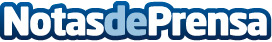 Dos nuevos metales para el medallero español en los Paralímpicos de RíoLa segunda jornada de competiciones de los Juegos Paralímpicos de Río ha dejado un nuevo oro, conseguido por la nadadora Nuria Marqués, y un primer bronce, el del ciclista Alfonso CabelloDatos de contacto:Nota de prensa publicada en: https://www.notasdeprensa.es/dos-nuevos-metales-para-el-medallero-espanol Categorias: Internacional Nacional Otros deportes http://www.notasdeprensa.es